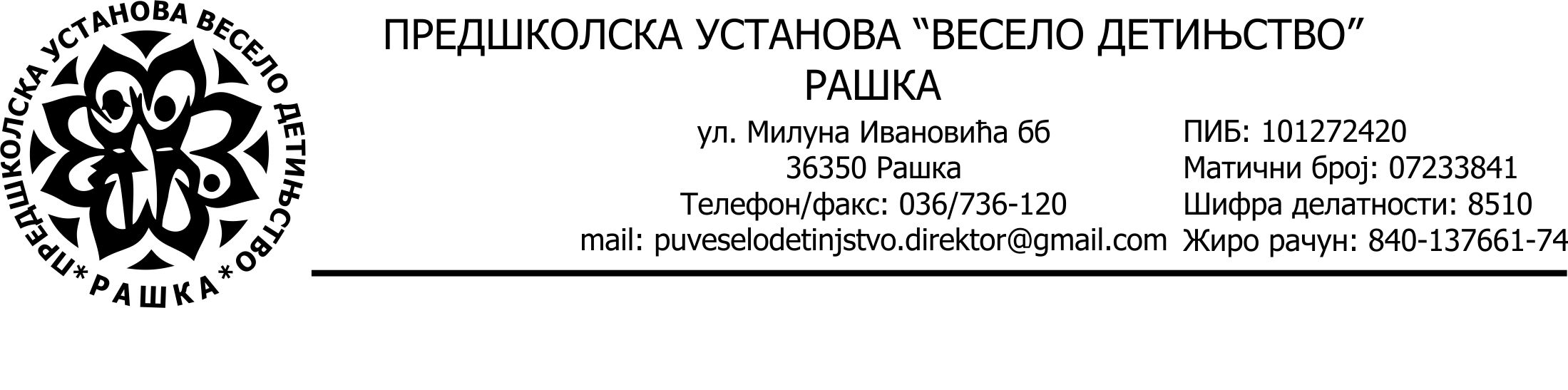 На основу члана 108. Закона о јавним набавкама, а у вези са чланом 107. Закона о јавним набавкама (''Сл. гласник РС'' бр. 124/12, 14/2015 и 68/2015) и Извештаја комисије о стручној оцени понуда бр. 1079, од 13.08.2019. године, одговорно лице наручиоца доносиО Д Л У К У За јавну набавку бр. ЈН 1/2019-2Брашно и хлебни производиДОДЕЉУЈЕ СЕ УГОВОР ПОНУЂАЧУ – ФИНАГРО ДОО, ул. Старовласовска бб, мат. бр. 07667825, ПИБ 101796686 – у отвореном поступку јавне набавке – Набавка намирница (хране) за потребе Предшколске установе „Весело детињство“ Рашка, бр. ЈНМВ 1/2019-2, брашно и хлебни производи.ОДБИЈА СЕ ПОНУДА ПОНУЂАЧА- ДОН ДОН ДОО Београд , Булевар Зорана Ђинђића 144б, Нови Београд, као неприхватљива. О б р а з л о ж е њ е	Наручилац је дана 01.07.2019. године донео Одлуку о покретању отвореног поступка  јавне набавке бр. ЈНМВ 1/2019-2, за доделу уговора за Набавку добара - намирница (хране) за потребе Предшколске установе „Весело детињство“ Рашка – брашно и хлебни производи. За наведену јавну набавку наручилац је објавио позив за прикупљање понуда на Порталу јавних набавки.До истека рока за подношење понуда на адресу наручиоца приспеле су две понуде.У извештају о стручној оцени понуда бр. 1079, од 13.08.2019.године, Комисија је констатовала следеће:1.Врста предмета јавне набавке:2.Подаци о јавној набавци:3.Подаци из Плана о јавној набавци:Средства предвиђена финансијским планом ПУ „Весело детињство“; конто 426823 – намирнице за припремање хране.4.Укупан број поднетих понуда:  2Број приспелих понуда: 2Неблаговремених понуда није било.5.Критеријуми за оцењивањеКритеријум за оцењивање понуда је најнижа понуђена цена.6.Број под којим је понуда заведена: Подаци из понуде који су одређени као елементи критеријума:7.Називи, односно имена понуђача чије су понуде одбијене и разлози за њихово одбијање: Разлози за одбијање понуде: Наручилац је у конкурсној документацији тражио испуњеност додатних услова у складу са чланом 76. Закона о јавним набавкама,  на страни 9. конкурсне документације и то под тачком  1.4, под 1,2,3 и 4. Понуђач, Дон Дон ДОО Београд, за тражени додатни услов под тачком 1.4 под 2.“ Да понуђач поседује Уговор са овлашћеном институцијом (завод, институт, центар и сл.) о редовном испитивању и контроли здравствене исправности и квалитета прехрамбених производа“, је предао Уговор о вршењу лабораторијског испитивања , закључен дана 21.06.2018.године, са СП Лабораторијом АД Бечај и Житопек АД Ниш, , заводни број ДОН Дона ДОО  1198, од 25.06.2018.г. Поменути Уговор је  неважећи,  не производи правно дејство, обзиром да је закључен на период од годину дана. Важење уговара је прецизирано у члану 8. поменутог Уговора.Такође, понуђач ДОН ДОН ДОО Београд, није предао Извештаје о здравственој исправности за свако понуђено добро, који су тражени као додатан услов у тачки 1.4. под 4., на страни 9. конкурсне документације „ Да достави доказ о здравственој исправности намирница – изјаву да предметна добра одговарају прописима о здравственој исправности сходно Закону о безбедности хране, као и Извештаје о здравственој исправности за свако понуђено добро приликом сваке испоруке добара“.Наручилац је на основу свега наведеног сагласно члану 106. ЗЈН, став1., тачка 2. одбио понуду понуђача ДОН ДОН ДОО Београд, као неприхватљиву. 8.Назив, односно име понуђача коме се додељује уговор:Комисија, после стручне оцене понуда, констатује да је најповољнија понуда понуђача  и предлаже наручиоцу  да истом додели уговор.Прихватила сам у потпуности предлог Комисије и на основу члана 108. Закона о јавним набавкама (''Сл. гласник РС'' бр. 124/12, 14/2015 и 68/15), донелa одлуку као у диспозитиву.
ПОУКА О ПРАВНОМ ЛЕКУ: Против ове одлуке понуђач може поднети захтев за заштиту права, који се предаје наручиоцу у року од 5 дана од дана објављивања одлуке на Порталу јавних набавки.Захтев за заштиту права подноси се Наручиоцу, а копија се истовремено доставља Републичкој комисији.ДобрахУслугеРадовиПредмет јавне набавкеНабавка намирница (хране) за потребе Предшколске установе „Весело детињство“ Рашка – брашно и хлебни производи. Редни број јавне набавкеЈНМВ 1/2019-2Укупна процењена вредност јавне набавке (без ПДВ-а)565.000,00Вредност уговора о јавној набавци – (без ПДВ-а)525.675,00Вредност уговора о јавној набавци – (са ПДВ-ом)578.242,50број под којим је   понуда заведена код понуђачаназив или шифра понуђачадатум, часпријема1046ДОН ДОН ДОО Београд05.08.2019., у 10.00 часова1066ФИНАГРО ДОО Рашка05.08.2019.               у 11.45 часованазив добараНазив понуђача и партијаЦена без ПДВ-аЦена са ПДВ-ом Набавка добара Набавка намирница (хране)  за потребе Предшколске установе „Весело детињство“ Рашка – брашно и хлебни производи ФИНАГРО ДОО Рашка525.675,00578.242,50Број под којим је понуда заведенаПодносилац понуде1046ДОН ДОН ДООФИНАГРО ДОО, ул. Старовласовска бб, мат. бр. 07667825, пиб. 101796686ДиректорВиолета Кнежевић